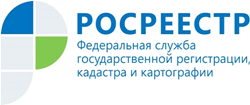 Управление Росреестра по Республике АдыгеяУправление Росреестра по Республике Адыгея информирует о проведении «горячих телефонных линий» в апреле 2022 годаУправление Росреестра по Республике Адыгея оказывает гражданам и юридическим лицам правовую помощь по вопросам, входящим в его компетенцию. В этих целях для жителей республики проводятся «горячие линии».В апреле телефонные консультации гражданам будут оказывать специалисты Управления с 9.00 до 12.00:6 апреля – отдел государственной службы и кадров по защите государственной тайны и мобилизационной подготовки, телефоны: (8772) 56-01-07; (8772) 52-91-15; 13 апреля – отдел по контролю (надзору) в сфере саморегулируемых организаций, правового обеспечения, телефоны: (8772) 56-02-52; (8772) 56-02-51;13 апреля – Межмуниципальный отдел по Кошехабльскому и Шовгеновскому районам, телефоны: (87770) 9-27-67; (87773) 9-24-46;20 апреля – отдел ведения ЕГРН, повышения качества данных ЕГРН, телефоны: (8772) 52-14-24; (8772) 57-18-87;27 апреля  –  отдел государственного земельного надзора, телефон: (8772) 55-85-37;27 апреля  –  Тахтамукайский отдел, телефоны: (87771) 41-3-89; (87771) 41-3-96.Материал подготовлен Управлением Росреестра по Республике Адыгея-------------------------------------Контакты для СМИ:Пресс-служба Управления Росреестра по Республике Адыгея (8772)56-02-4801_upr@rosreestr.ruwww.rosreestr.gov.ru385000, Майкоп, ул. Краснооктябрьская, д. 44